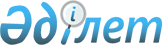 Көкпекті ауданы Тассай ауылдық округінің Үшкөмей ауылында шектеу іс-шараларын белгілеу туралы
					
			Күшін жойған
			
			
		
					Шығыс Қазақстан облысы Көкпекті ауданы Тассай ауылдық округі әкімінің 2020 жылғы 6 тамыздағы № 2 шешімі. Шығыс Қазақстан облысының Әділет департаментінде 2020 жылғы 7 тамызда № 7436 болып тіркелді. Күші жойылды - Абай облысы Көкпекті ауданы Тассай ауылдық округі әкімінің 2022 жылғы 8 тамыздағы № 6 шешімімен
      Ескерту. Күші жойылды - Абай облысы Көкпекті ауданы Тассай ауылдық округі әкімінің 08.08.2022 № 6 шешімімен (алғашқы ресми жарияланған күнінен бастап қолданысқа енгізіледі).
      ЗҚАИ-ның ескертпесі.
      Құжаттың мәтінінде түпнұсқаның пунктуациясы мен орфографиясы сақталған.
      Қазақстан Республикасының 2001 жылғы 23 қаңтардағы "Қазақстан Республикасындағы жергілікті мемлекеттік басқару және өзін-өзі басқару туралы" Заңы 35 бабының 2 тармағына, Қазақстан Республикасының 2002 жылғы 10 шілдедегі "Ветеринария туралы" Заңы 10-1 бабының 7) тармақшасына сәйкес, Қазақстан Республикасы Ауыл шаруашылығы министрлігі Ветеринариялық бақылау және қадағалау комитетінің Көкпекті аудандық аумақтық инспекция басшысының 2020 жылғы 23 шілдедегі № 01-22/254 ұсынысы негізінде, Тассай ауылдық округі әкімінің міндетін атқарушы ШЕШІМ ҚАБЫЛДАДЫ:
      1. Көкпекті ауданы Тассай ауылдық округінің Үшкөмей ауылында мүйізді ірі қара малдардың арасында бруцеллез инфекциялық ауруына қарсы ветеринарлық – санитарлық іс – шараларды жүргізу және ошақты жою үшін шектеу іс – шаралары белгіленсін.
      2. Көкпекті ауданының "Тассай ауылдық округі әкімінің аппараты" мемлекеттік мекемесі Қазақстан Республикасының заңнамасында белгіленген тәртіпте қамтамасыз етеді:
      1) осы шешімді Шығыс Қазақстан облысының Әділет Департаментінде мемлекеттік тіркеуден өткізуді;
      2) осы шешім мемлекеттік тіркеуден өткеннен кейін күнтізбелік он күн ішінде оның көшірмелерін Көкпекті ауданының аумағында таратылатын мерзімдік басылымдарға ресми жариялау үшін жіберуді;
      3) осы шешім ресми жарияланғаннан кейін Көкпекті ауданы әкімінің интернет-ресурсында орналастырылуын. 
      3. Осы шешімінің орындалуына бақылау жасау өзіме қалдырамын.
      4. Осы шешім оның алғашқы ресми жарияланған күнінен кейін күнтізбелік он күн өткен соң қолданысқа енгізіледі.
					© 2012. Қазақстан Республикасы Әділет министрлігінің «Қазақстан Республикасының Заңнама және құқықтық ақпарат институты» ШЖҚ РМК
				
      Тассай ауылдық округі әкімінің міндетін атқарушы

С. Кайкибаева
